L.dz. ZZP-843/2023 	 	 				                Szczytno, 15 grudnia 2023 r.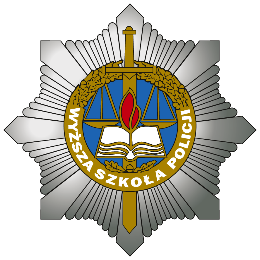 PONOWNA INFORMACJAO WYBORZE OFERTY NAJKORZYSTNIEJSZEJ w postępowaniu nr 12/DZiT/23 
na dostawę materiałów elektrycznych i hydraulicznych 
na potrzeby Akademii Policji w SzczytnieZamawiający działając na podstawie art. 253 ust. 1 pkt 1 oraz w związku z art. 263 ustawy z dnia 
11 września 2019 r. Prawo zamówień publicznych (tekst jednolity Dz. U. z 2023 r. poz. 1605 z późn. zm.) zwanej dalej „ustawą Pzp” informuje, że w niniejszym postępowaniu o udzielenie zamówienia publicznego dokonał ponownego wyboru oferty najkorzystniejszej.W prowadzonym postępowaniu Zamawiający w dniu 05.12.2023 r. dokonał wyboru oferty najkorzystniejszej złożonej przez wykonawcę: Hurtownia Elektryczna Elektromil Zbigniew Ślaski 
ul. Mickiewicza 10, 16-400 Suwałki. W dniu 13.12.2023 r. ww. Wykonawca złożył oświadczenie
 o odstąpieniu od zawarcia umowy. Wobec powyższego, Zamawiający działając na podstawie art. 263 ustawy Pzp, dokonał ponownego badania i oceny oferty złożonej przez Przedsiębiorstwo Produkcyjno Handlowo Usługowe ELDOR Łukasz Baranowski, ul. Poznańska 125, 18-400 Łomża (oferta nr 6). 
Oferta Wykonawcy spełnia wymagania Specyfikacji Warunków Zamówienia oraz ustawy Pzp i w wyniku oceny ofert według kryteriów uzyskała 100,00 pkt. Umowa z wybranym Wykonawcą zostanie zawarta zgodnie z art. 308 ust. 2 ustawy Pzp, w terminie nie krótszym niż 5 dni od dnia przesłania zawiadomienia o wyborze  najkorzystniejszej oferty. Zamawiający poinformuje Wykonawcę o terminie podpisania umowy.                             Kanclerz           Akademii Policji w Szczytnie            insp. Agnieszka Leśniewska